Strabane Controlled Primary School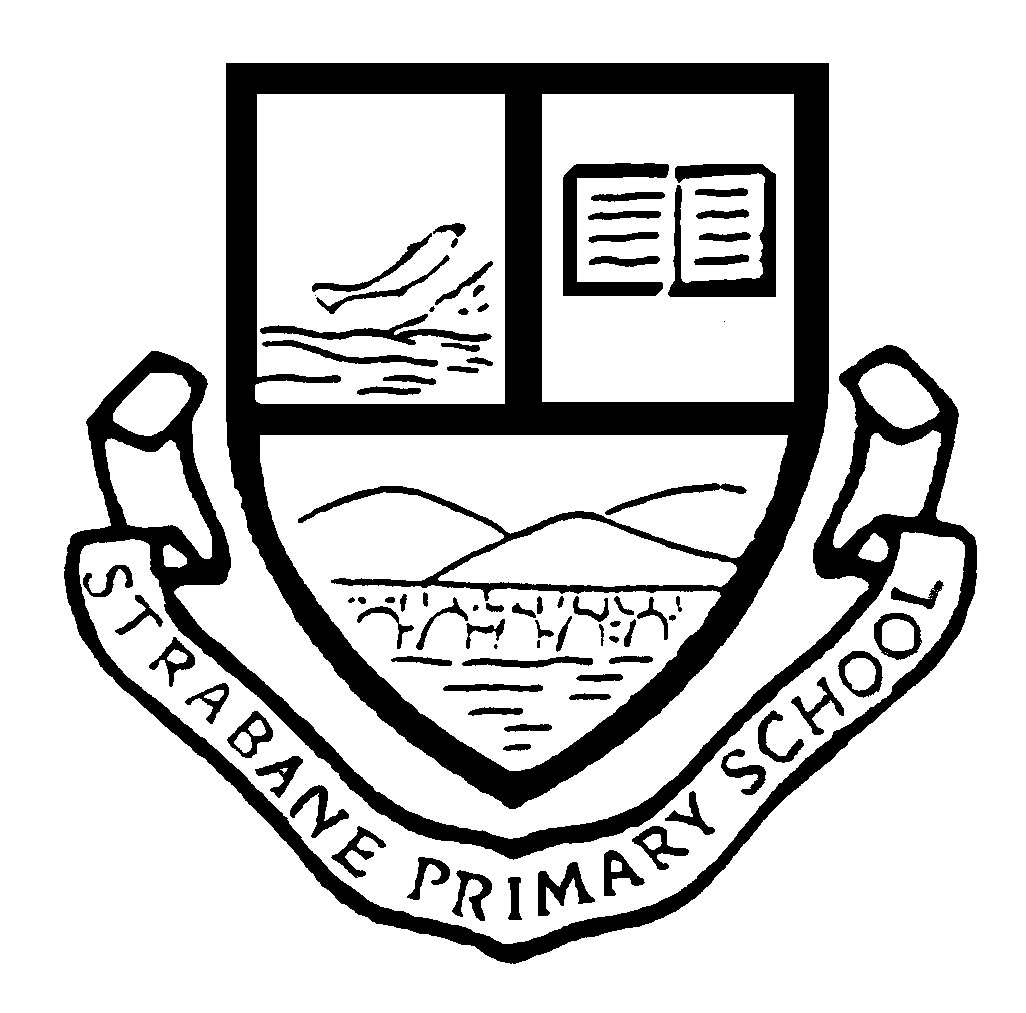 Nursery Induction PolicyCurriPOLICY FOR THE INDUCTION OF NURSERY CHILDRENRationaleThis policy is designed to support the transition from home to Nursery supporting the initial induction process.Principles: To give children and parents as much information as possible about our Nursery and the education we provide; To give the children a safe, secure and successful start to their education, while giving the teacher and Nursery assistant an opportunity to get to know the new pupils individually; To begin a partnership with children and their parents that will be lasting and will continue into their primary years. ImplementationWhy do we have an induction?The provision for pre-school children on their initial visit to Nursery needs to be sensitive and well-balanced. There should be an adequate provision of information to parents explaining our induction programme, giving ample opportunity for questions to be asked and answered and offering advice on key elements. Procedures The parent’s first contact with the school may well be with the Principal in confirming/requesting a place for their child. Parents have the option of having a look round the school and or watching the tour video online. Once places have been offered, parents are invited to an Induction meeting. At this meeting they meet all of the Nursery staff and are given our school prospectus and Induction Pack. The induction programme is outlined and explained. Information is given about the school. These areas are highlighted: Pre-School curriculum Appropriate uniform School routines This session is kept informal and we offer opportunities to ask questions and to look round the Nursery. The child’s first contact with Nursery is with classmates and parents in an informal session where they meet their teacher, classroom assistants and each other. Our settling in process is focused around building confidence and so to motivate the child to stay without their parent.  A parent may be invited to stay for a short period with their child if the nursery teacher feels this may help with the settling in period.  As pupils become more confident, the length of their Nursery day will be extended.  The majority of pupils will be able to cope with the full Nursery day after the four-week transition period.Pupils who have difficulty settling into the Nursery will warrant additional support from both the Nursery staff and support agencies where required.For those pupils where exceptional difficulties are evident, it may be necessary to extend their settling in period.  In such situations a reduced timetable may need to be implemented. The implementation of this will focus on building the length of the session gradually.  Staff will work closely with parents in this instance.We do not disrupt the education of existing children any more than is absolutely necessary, and so the remainder of the induction programme continues in September. Ratified by Board of Governors on: June 2022Date of Next Review:   June 2026Signed: _________________________________ (Chair of Board of Governors)             _________________________________ (Principal)